Publicado en Madrid el 08/05/2024 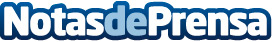 La Fundación Jiménez Díaz, elegida de nuevo por los pacientes como mejor hospital de alta complejidad de Madrid, y la Urgencia mejor valorada del Sermas El hospital madrileño ha mejorado su puntuación general (ISG) y mantiene altos los niveles de satisfacción en todos los segmentos valorados en la Encuesta de Satisfacción 2023 de la Consejería de SanidadDatos de contacto:Hospital Universitario Fundación Jiménez DíazHospital Universitario Fundación Jiménez Díaz915504800Nota de prensa publicada en: https://www.notasdeprensa.es/la-fundacion-jimenez-diaz-elegida-de-nuevo-por Categorias: Nacional Medicina Madrid Investigación Científica Otros Servicios Servicios médicos http://www.notasdeprensa.es